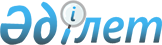 О районном бюджете на 2013-2015 годы
					
			Утративший силу
			
			
		
					Решение маслихата района Шал акына Северо-Казахстанской области от 20 декабря 2012 года N 11/1. Зарегистрировано Департаментом юстиции Северо-Казахстанской области 16 января 2013 года N 2069. Утратило силу в связи с истечением срока действия (письмо аппарата маслихата района Шал акына Северо-Казахстанской области от 07 августа 2015 года N 15.2.02-04/168)      Сноска. Утратило силу в связи с истечением срока действия (письмо аппарата маслихата района Шал акына Северо-Казахстанской области от 07.08.2015 N 15.2.02-04/168).

      В соответствии со статьей 75 Бюджетного Кодекса Республики Казахстан от 4 декабря 2008 года, подпунктом 1) пункта 1 статьи 6 Закона Республики Казахстан "О местном государственном управлении и самоуправлении в Республике Казахстан" от 23 января 2001 года маслихат района Шал акына Северо-Казахстанской области РЕШИЛ:

      1. Утвердить районный бюджет на 2013-2015 годы, согласно приложениям 1, 2 соответственно, в том числе на 2013 год в следующих объемах:

      1) доходы – 2042233,0 тысяч тенге, в том числе по:

      налоговым поступлениям – 238872 тысяч тенге;

      неналоговым поступлениям – 8657,1 тысяч тенге;

      поступления от продажи основного капитала – 40050,9 тысяч тенге;

      поступления трансфертов – 1754653,0 тысяч тенге;

      2) затраты – 2053819,8 тысяч тенге;

      3) чистое бюджетное кредитование – 9633,9 тысяч тенге, в том числе:

      бюджетные кредиты – 10386 тысяч тенге;

      погашение бюджетных кредитов – 752,1 тысяч тенге;

      4) сальдо по операциям с финансовыми активами – 0 тысяч тенге, в том числе:

      приобретение финансовых активов – 0 тысяч тенге;

      поступления от продажи финансовых активов государства – 0 тысяч тенге;

      5) дефицит бюджета – –21220,7 тысяч тенге;

      6) финансирование дефицита бюджета – 21220,7 тысяч тенге;

      поступление займов – 10386 тысяч тенге;

      погашение займов – 752,1 тысяч тенге;

      используемые остатки бюджетных средств – 11586,8.

      Сноска. Пункт 1 в редакции решения маслихата района Шал акына Северо-Казахстанской области от 04.07.2013 N 17/1; от 10.09.2013 N 20/1; от 17.10.2013 N 21/1; 10.12.2013 N 23/1 (вводится в действие с 01.01.2013).

      2. Установить, что доходы районного бюджета на 2013 год формируются в соответствии с Бюджетным кодексом Республики Казахстан за счет следующих налоговых поступлений:

      социального налога;

      налогов на собственность;

      внутренних налогов на товары, работы и услуги;

      обязательных платежей, взимаемых за совершение юридически значимых действий и (или) выдачу документов уполномоченными на то государственными органами или должностными лицами. 

      3. Установить, что доходы районного бюджета на 2013 год формируются за счет следующих неналоговых поступлений:

      доходов от коммунальной собственности;

      поступления от реализации товаров (работ, услуг) государственными учреждениями, финансируемыми из бюджета района;

      штрафы, пени, санкции, взыскания, налагаемые государственными учреждениями, финансируемыми из бюджета района;

      других неналоговых поступлений в бюджет района.

      4. Установить, что доходы районного бюджета формируются за счет:

      поступлений от продажи основного капитала.

      5. Утвердить поступление бюджетной субвенции, переданной из областного бюджета в бюджет района в сумме 1544353 тысяч тенге.

      6. Утвердить бюджетные программы города Сергеевка и сельских округов на 2013-2015 годы, согласно приложениям 4, 5, 6.

      7. Утвердить перечень выплат отдельным категориям нуждающихся граждан по решениям местных представительных органов на 2013 год по программе "Социальная помощь отдельным категориям нуждающихся граждан по решениям местных представительных органов" в соответствии с Приказом Министра финансов Республики Казахстан от 1 апреля 2010 года № 141 "Некоторые вопросы Единой бюджетной классификации Республики Казахстан" согласно приложению 7.

      8. Утвердить перечень районных бюджетных программ, не подлежащих секвестру в процессе исполнения районного бюджета на 2013 год согласно приложению 8.

      9. Утвердить в районном бюджете на 2013 год целевые текущие трансферты, трансферты на развитие и бюджетные кредиты, согласно приложению 9:

      республиканские трансферты и бюджетные кредиты из вышестоящих органов государственного управления в следующих размерах:

      1) на проведение противоэпизоотических мероприятий – 27851 тысяч тенге;

      2) для реализации мер социальной поддержки специалистов – 1720 тысяч тенге;

      3) на реализацию государственного образовательного заказа в дошкольных организациях образования – 110190 тысяч тенге;

      4) на оснащение учебным оборудованием кабинетов химии – 12291 тысяч тенге;

      5) на ежемесячную выплату денежных средств опекунам (попечителям) на содержание ребенка сироты (детей-сирот), и ребенка (детей), оставшегося без попечения родителей – 7615 тысяч тенге;

      6) на увеличение размера доплаты за квалификационную категорию учителям школ и воспитателям дошкольных организаций образования – 20349 тысяч тенге;

      7) на повышение оплаты труда учителям, прошедшим повышение квалификации по трехуровневой системе – 6070 тысяч тенге;

      8) на предоставление специальных социальных услуг нуждающимся гражданам на дому – 1971 тысяч тенге;

      9) на решение вопросов обустройства сельских округов в реализацию мер по содействие экономическому развитию регионов в рамках Программы "Развитие регионов", утвержденной Постановлением Правительства Республики Казахстан от 26 июля 2011 года № 862 "Об утверждении Программы "Развитие регионов"" – 10969 тысяч тенге;

      10) бюджетные кредиты из республиканского бюджета для реализации мер социальной поддержки специалистов – 10386 тысяч тенге.;

      11) на увеличение штатной численности в количестве 10 единиц и приобретения компьютеров для местных исполнительных органов – 4419 тысяч тенге.

      Сноска. Пункт 9 в редакции решения маслихата района Шал акына Северо-Казахстанской области от 04.07.2013 N 17/1; от 10.09.2013 N 20/1 (вводится в действие с 01.01.2013).

      10. Целевые трансферты из областного бюджета в следующих размерах:

      1) земельно-хозяйственное устройство населенных пунктов – 1550 тысяч тенге;

      2) установление границ населенных пунктов – 1681 тысяч тенге;

      3) на установку противопожарной сигнализации, приобретение средств пожаротушения, услуг по обработке деревянных покрытий (конструкций) для объектов образования – 1000 тысяч тенге;

      4) на приобретение и установку аппаратуры для видеонаблюдения в организациях образования – 300 тысяч тенге;

      5) на внедрение электронных учебников в организациях образования – 439 тысяч тенге;

      6) на проведение капитального ремонта Сухорабовской СШ и Мергенской ОШ – 2268 тысяч тенге;

      7) на увеличение штатной численности в количестве 1 единицы и приобретение компьютера в комплекте для местного исполнительного органа – 423 тысяч тенге.

      Сноска. Пункт 10 в редакции решения маслихата района Шал акына Северо-Казахстанской области от 04.07.2013 N 17/1; от 10.09.2013 N 20/1 (вводится в действие с 01.01.2013).

      11. Утвердить резерв местного исполнительного органа района на 2013 год в сумме 4500 тысяч тенге.

      12. Обеспечить в 2013 году выплату заработной платы работникам бюджетной сферы в полном объеме.

      12-1. Предусмотреть расходы бюджета района за счет свободных остатков бюджетных средств, сложившихся на начало финансового года и возврата целевых трансфертов республиканского и областного бюджетов, неиспользованных в 2012 году, согласно приложения 10.

      Сноска. Решение дополнено пунктом 12-1 в соответствии с решением маслихата района Шал акына Северо-Казахстанской области от 29.03.2013 N 14/1 (вводится в действие с 01.01.2013).

      13. Установить специалистам здравоохранения, образования, социального обеспечения, культуры, спорта и ветеринарии, работающим в государственных организациях, расположенных в сельских населенных пунктах повышенные не менее чем на двадцать пять процентов оклады и тарифные ставки по сравнению с окладами и тарифными ставками специалистов, занимающихся этими видами деятельности в городских условиях.

      14. Предусмотреть в бюджете района расходы на оказание социальной помощи на приобретение топлива специалистам государственных организаций здравоохранения, социального обеспечения, образования, культуры, спорта и ветеринарии, проживающим и работающим в сельских населенных пунктах, за счет бюджетных средств.

      15. Настоящее решение вводится в действие с 1 января 2013 года.

 Бюджет района Шал акына на 2013 год      Сноска. Приложение 1 в редакции решения маслихата района Шал акына Северо-Казахстанской области от 10.12.2013 N 23/1 (вводится в действие с 01.01.2013).

 Бюджет района Шал акына на 2014 год Бюджет района Шал акына на 2015 год Бюджет аппаратов акимов сельских округов и города Сергеевка на 2013 год      Сноска. Приложение 4 в редакции решения маслихата района Шал акына Северо-Казахстанской области от 17.10.2013 N 21/1 (вводится в действие с 01.01.2013).

 Бюджет аппаратов акимов сельских округов и города Сергеевка на 2014 год Бюджет аппаратов акимов сельских округов и города Сергеевка на 2015 год Перечень выплат отдельным категориям нуждающихся граждан по решениям местных представительных органов на 2013 год по программе 451-007-000 "Социальная помощь отдельным категориям нуждающихся граждан по решениям местных представительных органов" ПЕРЕЧЕНЬ
районных бюджетных программ, не подлежащих секвестру в процессе исполнения районного бюджета на 2013-2015 годы Трансферты и бюджетные кредиты из вышестоящих органов государственного управления на 2013 год      Сноска. Приложение 9 в редакции решения маслихата района Шал акына Северо-Казахстанской области от 10.12.2013 N 23/1 (вводится в действие с 01.01.2013).

 Направление свободных остатков бюджетных средств, сложившихся на 1 января 2013 года, и возврат целевых трансфертов республиканского и областного бюджетов, неиспользованных в 2012 году      Сноска. Решение дополнено приложением 10 в соответствии с решением маслихата района Шал акына Северо-Казахстанской области от 29.03.2013 N 14/1 (вводится в действие с 01.01.2013).


					© 2012. РГП на ПХВ «Институт законодательства и правовой информации Республики Казахстан» Министерства юстиции Республики Казахстан
				
      Председатель ХI сессии
маслихата район Шал акына
Северо-Казахстанской области

С. Тасмаганбетов

      Секретарь маслихата 
район Шал акына
Северо-Казахстанской области

Н. Дятлов

      СОГЛАСОВАНО:
Начальник
государственного учреждения
"Отдел экономики и 
бюджетного планирования
района Шал акына"
20 декабря 2012 года

Е. Андреева
Приложение № 1
к решению маслихата района Шал акына
от 20 декабря 2012 года № 11/1Категория

Класс

Подкласс

Наименование

Сумма тыс. тенге

1

2

3

4

5

Доходы:

2 042 233,0

1

Налоговые поступления

238872

03

Социальный налог

115609

1

Социальный налог

115609

04

Hалоги на собственность

84865

1

Hалоги на имущество

40940

3

Земельный налог

6873

4

Hалог на транспортные средства

29780

5

Единый земельный налог

7272

05

Внутренние налоги на товары, работы и услуги

35227

2

Акцизы

21105

3

Поступления за использование природных и других ресурсов

9082

4

Сборы за ведение предпринимательской и профессиональной деятельности

5040

08

Обязательные платежи, взимаемые за совершение юридически значимых действий и (или) выдачу документов уполномоченными на то государственными органами или должностными лицами

3171

1

Государственная пошлина

3171

2

Неналоговые поступления

8657,1

01

Доходы от государственной собственности

6199,1

5

Доходы от аренды имущества, находящегося в государственной собственности

1197

7

Вознаграждение по кредитам, выданным из государственного бюджета

2,1

9

Прочие доходы от государственной собственности

5000

02

Поступления от реализации товаров (работ, услуг) государственными учреждениями, финансируемыми из государственного бюджета

23

1

Поступления от реализации товаров (работ, услуг) государственными учреждениями, финансируемыми из государственного бюджета

23

04

Штрафы, пени, санкции, взыскания, налагаемые государственными учреждениями, финансируемыми из государственного бюджета, а также содержащимися и финансируемыми из бюджета (сметы расходов) Национального Банка Республики Казахстан 

435

1

Штрафы, пени, санкции, взыскания, налагаемые государственными учреждениями, финансируемыми из государственного бюджета, а также содержащимися и финансируемыми из бюджета (сметы расходов) Национального Банка Республики Казахстан, за исключением поступлений от организаций нефтяного сектора 

435

06

Прочие неналоговые поступления

2000

1

Прочие неналоговые поступления

2000

3

Поступления от продажи основного капитала

40050,9

01

Продажа государственного имущества, закрепленного за государственными учреждениями

2000

1

Продажа государственного имущества, закрепленного за государственными учреждениями

2000

03

Продажа земли и нематериальных активов

38050,9

1

Продажа земли

38050,9

4

Поступления трансфертов 

1754653,0

02

Трансферты из вышестоящих органов государственного управления

1754653,0

2

Трансферты из областного бюджета

1754653,0

Функциональная группа

Администратор бюджетных программ

Программа

Наименование

Сумма тыс. тенге

2) Затраты:

2053819,8

01

Государственные услуги общего характера

210330

112

Аппарат маслихата района (города областного значения)

10911

001

Услуги по обеспечению деятельности маслихата района (города областного значения)

10911

122

Аппарат акима района (города областного значения)

76050

001

Услуги по обеспечению деятельности акима района

(города областного значения)

59377

003

Капитальные расходы государственного органа

16673

123

Аппарат акима района в городе, города районного значения, поселка, села, сельского округа

101527

001

Услуги по обеспечению деятельности акима района в городе, города районного значения, поселка, села,сельского округа

97736

022

Капитальные расходы государственного органа

3791

459

Отдел экономики и финансов района (города областного значения)

21842

001

Услуги по реализации государственной политики в области формирования и развития экономической политики, государственного планирования, исполнения бюджета и управления коммунальной собственностью района (города областного значения)

19251

003

Проведение оценки имущества в целях налогообложения

199

010

Приватизация, управление коммунальным имуществом, постприватизационная деятельность и регулирование споров, связанных с этим

120

011

Учет, хранение, оценка и реализация имущества, поступившего в коммунальную собственность

1815

015

Капитальные расходы государственного органа

457

02

Оборона

5758

122

Аппарат акима района (города областного значения)

5758

005

Мероприятия в рамках исполнения всеобщей воинской обязанности

5341

006

Предупреждение и ликвидация чрезвычайных ситуаций масштаба района (города областного значения)

317

007

Мероприятия по профилактике и тушению степных пожаров районного (городского) масштаба, а также пожаров в населенных пунктах, в которых не созданы органы государственной противопожарной службы

100

04

Образование

1478525,9

464

Отдел образования района (города областного значения)

29970

009

Обеспечение деятельности организаций дошкольного воспитания и обучения

29970

123

Аппарат акима района в городе, города районного значения,поселка, села,сельского округа

1957

005

Организация бесплатного подвоза учащихся до школы и обратно в аульной (сельской) местности

1957

464

Отдел образования района (города областного значения)

1446598,9

003

Общеобразовательное обучение

1220978,9

006

Дополнительное образование для детей 

58558

004

Информатизация системы образования в государственных учреждениях образования района (города областного значения)

2500

040

Реализация государственного образовательного заказа в дошкольных организациях образования 

110190

067

Капитальные расходы подведомственных государственных учреждений и организаций 

30530

001

Услуги по реализации государственной политики на местном уровне в области образования 

6738

005

Приобретение и доставка учебников, учебно-методических комплексов для государственных учреждений образования района (города областного значения)

9595

015

Ежемесячные выплаты денежных средств опекунам (попечителям) на содержание ребенка-сироты (детей-сирот) и ребенка (детей), оставшегося без попечения родителей за счет трансфертов из республиканского бюджета

7509

06

Социальная помощь

90060

451

Отдел занятости и социальных программ района (города областного значения)

90060

002

Программа занятости

11358

004

Оказание социальной помощи на приобретение топлива специалистам здравоохранения, образования, социального обеспечения, культуры, спорта и ветеринарии в сельской местности в соответствии с законодательством Республики Казахстан

519

005

Государственная адресная социальная помощь

3753

007

Социальная помощь отдельным категориям нуждающихся граждан по решениям местных представительных органов

7727

010

Материальное обеспечение детей-инвалидов, воспитывающихся и обучающихся на дому

1381

014

Оказание социальной помощи нуждающимся гражданам на дому

25217

016

Государственные пособия на детей до 18 лет

15702

017

Обеспечение нуждающихся инвалидов обязательными гигиеническими средствами и предоставление услуг специалистами жестового языка, индивидуальными помощниками в соответствии с индивидуальной программой реабилитации инвалида

3598

001

Услуги по реализации государственной политики на местном уровне в области обеспечения занятости и реализации социальных программ для населения

18776

021

Капитальные расходы государственного органа

1700

011

Оплата услуг по зачислению, выплате и доставке пособий и других социальных выплат

329

07

Жилищно-коммунальное хозяйство

40937

472

Отдел строительства, архитектуры и градостроительства района (города областного значения)

6699

003

Проектирование, строительство и (или) приобретение жилья коммунального жилищного фонда 

5266

072

Строительство и (или) приобретение служебного жилища и развитие и (или) приобретение инженерно-коммуникационной инфраструктуры в рамках Дорожной карты занятости 2020

1433

464

Отдел образования района (города областного значения)

2268

026

Ремонт объектов в рамках развития сельских населенных пунктов по Дорожной карте занятости 2020

2268

458

Отдел жилищно-коммунального хозяйства, пассажирского транспорта и автомобильных дорог района (города областного значения)

11356

012

Функционирование системы водоснабжения и водоотведения

6465

004

Обеспечение жильем отдельных категорий граждан

4891

123

Аппарат акима района в городе, города районного значения, поселка, села, сельского округа

600

009

Обеспечение санитарии населенных пунктов

600

458

Отдел жилищно-коммунального хозяйства, пассажирского транспорта и автомобильных дорог района (города областного значения)

20014

015

Освещение улиц в населенных пунктах

10046

016

Обеспечение санитарии населенных пунктов

3825

017

Содержание мест захоронений и захоронение безродных

38

018

Благоустройство и озеленение населенных пунктов

6105

08

Культура, спорт, туризм и информационное пространство

105374

123

Аппарат акима района в городе, города районного значения,поселка, села,сельского округа

15893

006

Поддержка культурно-досуговой работы на местном уровне

15893

455

Отдел культуры и развития языков района (города областного значения)

16436

003

Поддержка культурно-досуговой работы

16436

465

Отдел физической культуры и спорта района (города областного значения)

5223

006

Проведение спортивных соревнований на районном (города областного значения) уровне

402

007

Подготовка и участие членов сборных команд района (города областного значения) по различным видам спорта на областных спортивных соревнованиях

4821

455

Отдел культуры и развития языков района (города областного значения)

38348

006

Функционирование районных (городских) библиотек

36944

032

Капитальные расходы подведомственных государственных учреждений и организаций 

780

007

Развитие государственного языка и других языков народа Казахстана

624

456

Отдел внутренней политики района (города областного значения)

5318

002

Услуги по проведению государственной информационной политики через газеты и журналы 

5248

005

Услуги по проведению государственной информационной политики через телерадиовещание

70

455

Отдел культуры и развития языков района (города областного значения)

7131

001

Услуги по реализации государственной политики на местном уровне в области развития языков и культуры

7131

456

Отдел внутренней политики района (города областного значения)

9367

001

Услуги по реализации государственной политики на местном уровне в области информации, укрепления государственности и формирования социального оптимизма граждан

8867

003

Реализация мероприятий в сфере молодежной политики

500

465

Отдел физической культуры и спорта района (города областного значения)

7658

001

Услуги по реализации государственной политики на местном уровне в сфере физической культуры и спорта

6158

004

Капитальные расходы государственного органа

1500

10

Сельское, водное, лесное, рыбное хозяйство, особо охраняемые природные территории, охрана окружающей среды и животного мира, земельные отношения

56192

474

Отдел сельского хозяйства и ветеринарии района (города областного значения)

18646

001

Услуги по реализации государственной политики на местном уровне в сфере сельского хозяйства и ветеринарии 

12984

003

Капитальные расходы государственного органа

139

005

Обеспечение функционирования скотомогильников (биотермических ям) 

1070

007

Организация отлова и уничтожения бродячих собак и кошек

1333

099

Реализация мер по оказанию социальной поддержки специалистов

1620

10

Земельные отношения

9695

012

Проведение мероприятий по идентификации сельскохозяйственных животных

1500

463

Отдел земельных отношений района (города областного значения)

9695

001

Услуги по реализации государственной политики в области регулирования земельных отношений на территории района (города областного значения)

6464

003

Земельно-хозяйственное устройство населенных пунктов

1550

006

Землеустройство, проводимое при установлении границ районов, городов областного значения, районов значения, сельских округов, поселков, сел

1681

474

Отдел сельского хозяйства и ветеринарии района (города областного значения)

27851

013

Проведение противоэпизоотических мероприятий

27851

11

Промышленность, архитектурная, градостроительная и строительная деятельность

5231

472

Отдел строительства, архитектуры и градостроительства района (города областного значения)

5231

001

Услуги по реализации государственной политики в области строительства, архитектуры и градостроительства на местном уровне

5231

12

Транспорт и коммуникации

24345,7

458

Отдел жилищно-коммунального хозяйства, пассажирского транспорта и автомобильных дорог района (города областного значения)

24345,7

023

Обеспечение функционирования автомобильных дорог

23745,7

037

Субсидирование пассажирских перевозок по социально значимым городским (сельским), пригородным и внутрирайонным сообщениям 

600

13

Прочие

26239

469

Отдел предпринимательства района (города областного значения)

6542

001

Услуги по реализации государственной политики на местном уровне в области развития предпринимательства и промышленности 

6542

123

Аппарат акима района в городе, города районного значения, поселка, села, сельского округа

10969

040

Реализация мер по содействию экономическому развитию регионов в рамках Программы "Развитие регионов" 

10969

459

Отдел экономики и финансов района (города областного значения)

1656

012

Резерв местного исполнительного органа района (города областного значения) 

1656

458

Отдел жилищно-коммунального хозяйства, пассажирского транспорта и автомобильных дорог района (города областного значения)

7072

001

Услуги по реализации государственной политики на местном уровне в области жилищно-коммунального хозяйства, пассажирского транспорта и автомобильных дорог 

7072

14

Обслуживание долга 

2,1

459

Отдел экономики и финансов района (города областного значения)

2,1

021

Обслуживание долга местных исполнительных органов по выплате вознаграждений и иных платежей по займам из областного бюджета

2,1

15

Трансферты

10825,1

459

Отдел экономики и финансов района (города областного значения)

10825,1

006

Возврат неиспользованных (недоиспользованных) целевых трансфертов

8791,1

024

Целевые текущие трансферты в вышестоящие бюджеты в связи с передачей функций государственных органов из нижестоящего уровня государственного управления в вышестоящий

2034

3)Чистое бюджетное кредитование 

9633,9

Бюджетные кредиты

10386

10

Сельское, водное, лесное, рыбное хозяйство, особо охраняемые природные территории, охрана окружающей среды и животного мира, земельные отношения

10386

474

Отдел сельского хозяйства и ветеринарии района (города областного значения)

10386

009

Бюджетные кредиты для реализации мер социальной поддержки специалистов

10386

5

Погашение бюджетных кредитов

752,1

01

Погашение бюджетных кредитов

752,1

1

Погашение бюджетных кредитов, выданных из государственного бюджета

752,1

4) Сальдо по операциям с финансовыми активами

0

Приобретение финансовых активов

0

Поступления от продажи финансовых активов государства 

0

5) Дефицит (профицит) бюджета

-21220,7

6) Финансирование дефицита бюджета

21220,7

Категория

Класс

Подкласс

Наименование

Сумма тыс. тенге

1

2

3

А

Б

7

Поступление займов

10386

01

Внутренние государственные займы

10386

2

Договоры займа

10386

Функциональная группа

Администратор бюджетных программ

Программа

Наименование

Сумма тыс. тенге

16

Погашение займов

752,1

459

Отдел экономики и финансов района (города областного значения)

752,1

005

Погашение долга местного исполнительного органа перед вышестоящим бюджетом

752,1

1

2

3

А

Б

8

Используемые остатки бюджетных средств 

11586,8

01

Остатки бюджетных средств

11586,8

1

Свободные остатки бюджетных средств

11586,8

Приложение № 2
к решению маслихата района Шал акына
от 20 декабря 2012 года № 11/1Ка

те

го

рия

Кла

сс

Под

кла

сс

Наименование

Сумма тыс.

тенге

1

2

3

4

5

Доходы:

1 829 328

1

Налоговые поступления

224 672

03

Социальный налог

109 153

1

Социальный налог

109 153

04

Hалоги на собственность

75 074

1

Hалоги на имущество

29 483

3

Земельный налог

8 170

4

Hалог на транспортные средства

29 932

5

Единый земельный налог

7 489

05

Внутренние налоги на товары, работы и услуги

36 978

2

Акцизы

17 533

4

Сборы за ведение предпринимательской и профессиональной деятельности

5 140

08

Обязательные платежи, взимаемые за совершение юридически значимых действий и (или) выдачу документов уполномоченными на то государственными органами или должностными лицами

3 467

1

Государственная пошлина

3 467

2

Неналоговые поступления

4 700

01

Доходы от государственной собственности

1 023

5

Доходы от аренды имущества, находящегося в государственной собственности

1 023

02

Поступления от реализации товаров (работ, услуг) государственными учреждениями, финансируемыми из государственного бюджета

23

1

Поступления от реализации товаров (работ, услуг) государственными учреждениями, финансируемыми из государственного бюджета

23

04

Штрафы, пени, санкции, взыскания, налагаемые государственными учреждениями, финансируемыми из государственного бюджета, а также содержащимися и финансируемыми из бюджета (сметы расходов) Национального Банка Республики Казахстан 

448

1

Штрафы, пени, санкции, взыскания, налагаемые государственными учреждениями, финансируемыми из государственного бюджета, а также содержащимися и финансируемыми из бюджета (сметы расходов) Национального Банка Республики Казахстан, за исключением поступлений от организаций нефтяного сектора 

448

06

Прочие неналоговые поступления

3 206

1

Прочие неналоговые поступления

3 206

3

Поступления от продажи основного капитала

5 000

01

Продажа государственного имущества, закрепленного за государственными учреждениями

5 000

1

Продажа государственного имущества, закрепленного за государственными учреждениями

5 000

4

Поступления трансфертов 

1 594 956

02

Трансферты из вышестоящих органов государственного управления

1 594 956

Функциональная группа

Функциональная группа

Функциональная группа

Функциональная группа

Сумма тыс.

тенге

Администратор бюджетных программ

Администратор бюджетных программ

Администратор бюджетных программ

Сумма тыс.

тенге

Программа

Программа

Сумма тыс.

тенге

Наименование

Сумма тыс.

тенге

2) Затраты:

1829328

01

Государственные услуги общего характера

188911

Представительные, исполнительные и другие органы, выполняющие общие функции государственного управления

167349

112

Аппарат маслихата района (города областного значения)

10668

001

Услуги по обеспечению деятельности маслихата района (города областного значения)

10668

122

Аппарат акима района (города областного значения)

56248

001

Услуги по обеспечению деятельности акима района (города областного значения)

56248

123

Аппарат акима района в городе, города районного значения, поселка, аула (села), аульного (сельского) округа

100433

001

Услуги по обеспечению деятельности акима района в городе, города районного значения, поселка, аула (села), аульного (сельского) округа

100433

452

Отдел финансов района (города областного значения)

12339

001

Услуги по реализации государственной политики в области исполнения бюджета района (города областного значения) и управления коммунальной собственностью района (города областного значения)

11140

003

Проведение оценки имущества в целях налогообложения

199

010

Приватизация, управление коммунальным имуществом, постприватизационная деятельность и регулирование споров, связанных с этим

500

011

Учет, хранение, оценка и реализация имущества, поступившего в коммунальную собственность

500

453

Отдел экономики и бюджетного планирования района (города областного значения)

9223

001

Услуги по реализации государственной политики в области формирования и развития экономической политики, системы государственного планирования и управления района (города областного значения)

9223

02

Оборона

6950

122

Аппарат акима района (города областного значения)

6950

005

Мероприятия в рамках исполнения всеобщей воинской обязанности

6501

006

Предупреждение и ликвидация чрезвычайных ситуаций масштаба района (города областного значения)

342

007

Мероприятия по профилактике и тушению степных пожаров районного (городского) масштаба, а также пожаров в населенных пунктах, в которых не созданы органы государственной противопожарной службы

107

04

Образование

1352515

464

Отдел образования района (города областного значения)

27765

009

Обеспечение дошкольного воспитания и обучения

27765

123

Аппарат акима района в городе, города районного значения, поселка, аула (села), аульного (сельского) округа

1322

005

Организация бесплатного подвоза учащихся до школы и обратно в аульной (сельской) местности

1322

464

Отдел образования района (города областного значения)

1323612

003

Общеобразовательное обучение

1215437

006

Дополнительное образование для детей 

50751

001

Услуги по реализации государственной политики на местном уровне в области образования 

6243

067

Капитальные расходы государственного органа

38709

004

Информатизация системы образования в государственных учреждениях образования района (города областного значения)

2675

005

Приобретение и доставка учебников, учебно-методических комплексов для государственных учреждений образования района (города областного значения)

9797

06

Социальная помощь и социальное обеспечение

97096

451

Отдел занятости и социальных программ района (города областного значения)

78348

002

Программа занятости

14004

004

Оказание социальной помощи на приобретение топлива специалистам здравоохранения, образования, социального обеспечения, культуры и спорта и ветеринарии в сельской местности в соответствии с законодательством Республики Казахстан

1178

005

Государственная адресная социальная помощь

4595

007

Социальная помощь отдельным категориям нуждающихся граждан по решениям местных представительных органов

8267

010

Материальное обеспечение детей-инвалидов, воспитывающихся и обучающихся на дому

1530

014

Оказание социальной помощи нуждающимся гражданам на дому

22534

016

Государственные пособия на детей до 18 лет

21160

017

Обеспечение нуждающихся инвалидов обязательными гигиеническими средствами и предоставление услуг специалистами жестового языка, индивидуальными помощниками в соответствии с индивидуальной программой реабилитации инвалида

5080

001

Услуги по реализации государственной политики на местном уровне в области обеспечения занятости и реализации социальных программ для населения

18247

011

Оплата услуг по зачислению, выплате и доставке пособий и других социальных выплат

501

07

Жилищно-коммунальное хозяйство

17580

458

Отдел жилищно-коммунального хозяйства, пассажирского транспорта и автомобильных дорог района (города областного значения)

3252

012

Функционирование системы водоснабжения и водоотведения

3252

458

Отдел жилищно-коммунального хозяйства, пассажирского транспорта и автомобильных дорог района (города областного значения)

13048

015

Освещение улиц в населенных пунктах

3740

016

Обеспечение санитарии населенных пунктов

5528

017

Содержание мест захоронений и захоронение безродных

40

018

Благоустройство и озеленение населенных пунктов

3740

123

Аппарат акима района в городе, города районного значения, поселка, аула (села), аульного (сельского) округа

1280

009

Обеспечение санитарии населенных пунктов

1280

08

Культура, спорт, туризм и информационное пространство

96567

123

Аппарат акима района в городе, города районного значения, поселка, аула (села), аульного (сельского) округа

14351

006

Поддержка культурно-досуговой работы на местном уровне

14351

455

Отдел культуры и развития языков района (города областного значения)

12755

003

Поддержка культурно-досуговой работы

12755

465

Отдел физической культуры и спорта района (города областного значения)

4518

006

Проведение спортивных соревнований на районном (города областного значения) уровне

430

007

Подготовка и участие членов сборных команд района (города областного значения) по различным видам спорта на областных спортивных соревнованиях

4088

455

Отдел культуры и развития языков района (города областного значения)

38727

006

Функционирование районных (городских) библиотек

38103

007

Развитие государственного языка и других языков народа Казахстана

624

456

Отдел внутренней политики района (города областного значения)

5248

002

Услуги по проведению государственной информационной политики через газеты и журналы 

5248

455

Отдел культуры и развития языков района (города областного значения)

6877

001

Услуги по реализации государственной политики на местном уровне в области развития языков и культуры

6877

456

Отдел внутренней политики района (города областного значения)

9116

001

Услуги по реализации государственной политики на местном уровне в области информации, укрепления государственности и формирования социального оптимизма граждан

8616

003

Реализация мероприятий в сфере молодежной политики

500

465

Отдел физической культуры и спорта района (города областного значения)

4975

001

Услуги по реализации государственной политики на местном уровне в сфере физической культуры и спорта

4975

10

Сельское, водное, лесное, рыбное хозяйство, особо охраняемые природные территории, охрана окружающей среды и животного мира, земельные отношения

21003

474

Отдел сельского хозяйства и ветеринарии района (города областного значения)

14229

001

Услуги по реализации государственной политики на местном уровне в сфере сельского хозяйства и ветеринарии

12549

005

Обеспечение функционирования скотомогильников (биотермических ям)

1145

007

Организация отлова и уничтожения бродячих собак и кошек

535

463

Отдел земельных отношений района (города областного значения)

6774

001

Услуги по реализации государственной политики в области регулирования земельных отношений на территории района (города областного значения)

6774

11

Промышленность, архитектурная, градостроительная и строительная деятельность

6108

467

Отдел строительства района (города областного значения)

6108

001

Услуги по реализации государственной политики на местном уровне в области строительства

6108

12

Транспорт и коммуникации

25169

458

Отдел жилищно-коммунального хозяйства, пассажирского транспорта и автомобильных дорог района (города областного значения)

24527

023

Обеспечение функционирования автомобильных дорог

24527

024

Организация внутрипоселковых (внутригородских), пригородных и внутрирайонных общественных пассажирских перевозок

642

13

Прочие

14581

469

Отдел предпринимательства района (города областного значения)

6277

001

Услуги по реализации государственной политики на местном уровне в области развития предпринимательства и промышленности

6277

452

Отдел финансов района (города областного значения)

2000

012

Резерв местного исполнительного органа района (города областного значения)

2000

458

Отдел жилищно-коммунального хозяйства, пассажирского транспорта и автомобильных дорог района (города областного значения)

6304

001

Услуги по реализации государственной политики на местном уровне в области жилищно-коммунального хозяйства, пассажирского транспорта и автомобильных дорог

6304

15

Трансферты

2034

452

Отдел финансов района (города областного значения)

2034

024

Целевые текущие трансферты в вышестоящие бюджеты в связи с передачей функций государственных органов из нижестоящего уровня государственного управления в вышестоящий

0

3) Чистое бюджетное кредитование 

0

13

Прочие 

0

474

Отдел сельского хозяйства и ветеринарии района (города областного значения)

0

065

Формирование или увеличение уставного капитала юридических лиц

0

5) Дефицит (профицит) бюджета

0

6) Финансирование дефицита

0

(использование профицита) бюджета

Ка

те

го

рия

Кла

сс

Под

кла

сс

Наименование

Сумма тыс.

тенге

1

2

3

А

Б

7

Поступление займов

0

01

Внутренние государственные займы

0

2

Договоры займа

0

Функциональная группа

Функциональная группа

Функциональная группа

Функциональная группа

Сумма тыс.

тенге

Администратор бюджетных программ

Администратор бюджетных программ

Администратор бюджетных программ

Сумма тыс.

тенге

Программа

Программа

Сумма тыс.

тенге

Наименование

Сумма тыс.

тенге

16

Погашение займов

0

452

Отдел финансов района (города областного значения)

0

008

Погашение долга местного исполнительного органа перед вышестоящим бюджетом

0

Ка

те

го

рия

Кла

сс

Под

кла

сс

Наименование

Сумма тыс.

тенге

1

2

3

А

Б

8

Используемые остатки бюджетных средств

0

01

Остатки бюджетных средств

0

1

Свободные остатки бюджетных средств

0

Приложение № 3
к решению маслихата района Шал акына
от 20 декабря 2012 года № 11/1Ка

те

го

рия

Кла

сс

Под

кла

сс

Наименование

Сумма тыс. тенге

1

2

3

4

5

Доходы:

1 846 712

1

Налоговые поступления

255 156

03

Социальный налог

116 863

1

Социальный налог

116 863

04

Hалоги на собственность

90 581

1

Hалоги на имущество

35 286

05

Внутренние налоги на товары, работы и услуги

43670

2

Акцизы

21051

3

Поступления за использование природных и других ресурсов

16451

4

Сборы за ведение предпринимательской и профессиональной деятельности

6168

08

Обязательные платежи, взимаемые за совершение юридически значимых действий и (или) выдачу документов уполномоченными на то государственными органами или должностными лицами

4042

1

Государственная пошлина

4042

2

Неналоговые поступления

5671

01

Доходы от государственной собственности

1227

5

Доходы от аренды имущества, находящегося в государственной собственности

1227

02

Поступления от реализации товаров (работ, услуг) государственными учреждениями, финансируемыми из государственного бюджета

35

1

Поступления от реализации товаров (работ, услуг) государственными учреждениями, финансируемыми из государственного бюджета

35

04

Штрафы, пени, санкции, взыскания, налагаемые государственными учреждениями, финансируемыми из государственного бюджета, а также содержащимися и финансируемыми из бюджета (сметы расходов) Национального Банка Республики Казахстан 

562

1

Штрафы, пени, санкции, взыскания, налагаемые государственными учреждениями, финансируемыми из государственного бюджета, а также содержащимися и финансируемыми из бюджета (сметы расходов) Национального Банка Республики Казахстан, за исключением поступлений от организаций нефтяного сектора

562

06

Прочие неналоговые поступления

3847

1

Прочие неналоговые поступления

3847

3

Поступления от продажи основного капитала

5750

01

Продажа государственного имущества, закрепленного за государственными учреждениями

5750

1

Продажа государственного имущества, закрепленного за государственными учреждениями

5750

4

Поступления трансфертов 

1580135

02

Трансферты из вышестоящих органов государственного управления

1580135

Функциональная группа

Функциональная группа

Функциональная группа

Функциональная группа

Сумма тыс.

тенге

Администратор бюджетных программ

Администратор бюджетных программ

Администратор бюджетных программ

Сумма тыс.

тенге

Программа

Программа

Наименование

2) Затраты:

1845898

01

Государственные услуги общего характера

191590

Представительные, исполнительные и другие органы, выполняющие общие функции государственного управления

169672

112

Аппарат маслихата района (города областного значения)

10750

001

Услуги по обеспечению деятельности маслихата района (города областного значения)

10750

122

Аппарат акима района (города областного значения)

57655

001

Услуги по обеспечению деятельности акима района (города областного значения)

57655

123

Аппарат акима района в городе, города районного значения, поселка, аула (села), аульного (сельского) округа

101267

001

Услуги по обеспечению деятельности акима района в городе, города районного значения, поселка, аула (села), аульного (сельского) округа

101267

452

Отдел финансов района (города областного значения)

12551

001

Услуги по реализации государственной политики в области исполнения бюджета района (города областного значения) и управления коммунальной собственностью района (города областного значения)

11352

003

Проведение оценки имущества в целях налогообложения

199

010

Приватизация, управление коммунальным имуществом, постприватизационная деятельность и регулирование споров, связанных с этим

500

011

Учет, хранение, оценка и реализация имущества, поступившего в коммунальную собственность

500

453

Отдел экономики и бюджетного планирования района (города областного значения)

9367

001

Услуги по реализации государственной политики в области формирования и развития экономической политики, системы государственного планирования и управления района (города областного значения)

9223

02

Оборона

7366

122

Аппарат акима района (города областного значения)

7366

005

Мероприятия в рамках исполнения всеобщей воинской обязанности

6886

006

Предупреждение и ликвидация чрезвычайных ситуаций масштаба района (города областного значения)

366

007

Мероприятия по профилактике и тушению степных пожаров районного (городского) масштаба, а также пожаров в населенных пунктах, в которых не созданы органы государственной противопожарной службы

114

04

Образование

1361753

464

Отдел образования района (города областного значения)

28032

009

Обеспечение дошкольного воспитания и обучения

28032

123

Аппарат акима района в городе, города районного значения, поселка, аула (села), аульного (сельского) округа

1322

005

Организация бесплатного подвоза учащихся до школы и обратно в аульной (сельской) местности

1322

464

Отдел образования района (города областного значения)

1332675

003

Общеобразовательное обучение

1217334

006

Дополнительное образование для детей 

54304

001

Услуги по реализации государственной политики на местном уровне в области образования 

6273

067

Капитальные расходы государственного органа

41419

004

Информатизация системы образования в государственных учреждениях образования района (города областного значения)

2862

005

Приобретение и доставка учебников, учебно-методических комплексов для государственных учреждений образования района (города областного значения)

10483

06

Социальная помощь и социальное обеспечение

99216

451

Отдел занятости и социальных программ района (города областного значения)

80346

002

Программа занятости

14985

004

Оказание социальной помощи на приобретение топлива специалистам здравоохранения, образования, социального обеспечения, культуры и спорта и ветеринарии в сельской местности в соответствии с законодательством Республики Казахстан

1260

005

Государственная адресная социальная помощь

4595

007

Социальная помощь отдельным категориям нуждающихся граждан по решениям местных представительных органов

8846

010

Материальное обеспечение детей-инвалидов, воспитывающихся и обучающихся на дому

1530

014

Оказание социальной помощи нуждающимся гражданам на дому

22534

016

Государственные пособия на детей до 18 лет

21160

017

Обеспечение нуждающихся инвалидов обязательными гигиеническими средствами и предоставление услуг специалистами жестового языка, индивидуальными помощниками в соответствии с индивидуальной программой реабилитации инвалида

5436

001

Услуги по реализации государственной политики на местном уровне в области обеспечения занятости и реализации социальных программ для населения

18369

011

Оплата услуг по зачислению, выплате и доставке пособий и других социальных выплат

501

07

Жилищно-коммунальное хозяйство

18716

458

Отдел жилищно-коммунального хозяйства, пассажирского транспорта и автомобильных дорог района (города областного значения)

3480

012

Функционирование системы водоснабжения и водоотведения

3480

458

Отдел жилищно-коммунального хозяйства, пассажирского транспорта и автомобильных дорог района (города областного значения)

13956

015

Освещение улиц в населенных пунктах

4001

016

Обеспечение санитарии населенных пунктов

5915

017

Содержание мест захоронений и захоронение безродных

40

018

Благоустройство и озеленение населенных пунктов

4000

123

Аппарат акима района в городе, города районного значения, поселка, аула (села), аульного (сельского) округа

1280

009

Обеспечение санитарии населенных пунктов

1280

08

Культура, спорт, туризм и информационное пространство

97827

123

Аппарат акима района в городе, города районного значения, поселка, аула (села), аульного (сельского) округа

14443

006

Поддержка культурно-досуговой работы на местном уровне

14443

455

Отдел культуры и развития языков района (города областного значения)

12962

003

Поддержка культурно-досуговой работы

12962

465

Отдел физической культуры и спорта района (города областного значения)

4548

006

Проведение спортивных соревнований на районном (города областного значения) уровне

460

007

Подготовка и участие членов сборных команд района (города областного значения) по различным видам спорта на областных спортивных соревнованиях

4088

455

Отдел культуры и развития языков района (города областного значения)

39133

006

Функционирование районных (городских) библиотек

38508

007

Развитие государственного языка и других языков народа Казахстана

625

456

Отдел внутренней политики района (города областного значения)

5400

002

Услуги по проведению государственной информационной политики через газеты и журналы 

5400

455

Отдел культуры и развития языков района (города областного значения)

6994

001

Услуги по реализации государственной политики на местном уровне в области развития языков и культуры

6994

456

Отдел внутренней политики района (города областного значения)

9334

001

Услуги по реализации государственной политики на местном уровне в области информации, укрепления государственности и формирования социального оптимизма граждан

8834

003

Реализация мероприятий в сфере молодежной политики

500

465

Отдел физической культуры и спорта района (города областного значения)

5013

001

Услуги по реализации государственной политики на местном уровне в сфере физической культуры и спорта

5013

10

Сельское, водное, лесное, рыбное хозяйство, особо охраняемые природные территории, охрана окружающей среды и животного мира, земельные отношения

21244

474

Отдел сельского хозяйства и ветеринарии района (города областного значения)

14389

001

Услуги по реализации государственной политики на местном уровне в сфере сельского хозяйства и ветеринарии 

12649

005

Обеспечение функционирования скотомогильников (биотермических ям)

1168

007

Организация отлова и уничтожения бродячих собак и кошек

572

463

Отдел земельных отношений района (города областного значения)

6855

001

Услуги по реализации государственной политики в области регулирования земельных отношений на территории района (города областного значения)

6855

11

Промышленность, архитектурная, градостроительная и строительная деятельность

6172

467

Отдел строительства района (города областного значения)

6172

001

Услуги по реализации государственной политики на местном уровне в области строительства

6172

12

Транспорт и коммуникации

25214

458

Отдел жилищно-коммунального хозяйства, пассажирского транспорта и автомобильных дорог района (города областного значения)

24527

023

Обеспечение функционирования автомобильных дорог

24527

024

Организация внутрипоселковых (внутригородских), пригородных и внутрирайонных общественных пассажирских перевозок

687

13

Прочие

14766

469

Отдел предпринимательства района (города областного значения)

6391

001

Услуги по реализации государственной политики на местном уровне в области развития предпринимательства и промышленности

6391

452

Отдел финансов района (города областного значения)

2000

012

Резерв местного исполнительного органа района (города областного значения)

2000

458

Отдел жилищно-коммунального хозяйства, пассажирского транспорта и автомобильных дорог района (города областного значения)

6375

001

Услуги по реализации государственной политики на местном уровне в области жилищно-коммунального хозяйства, пассажирского транспорта и автомобильных дорог

6375

15

Трансферты 

2034

452

Отдел финансов района (города областного значения)

2034

024

Целевые текущие трансферты в вышестоящие бюджеты в связи с передачей функций государственных органов из нижестоящего уровня государственного управления в вышестоящий

0

3) Чистое бюджетное кредитование 

0

13

Прочие

0

474

Отдел сельского хозяйства и ветеринарии района (города областного значения)

0

065

Формирование или увеличение уставного капитала юридических лиц

0

5) Дефицит (профицит) бюджета

0

6) Финансирование дефицита

0

(использование профицита) бюджета

Ка

те

го

рия

Кла

сс

Под

кла

сс

Наименование

Сумма тыс.

тенге

1

2

3

А

Б

7

Поступление займов

0

01

Внутренние государственные займы

0

2

Договоры займа

0

Функциональная группа

Функциональная группа

Функциональная группа

Функциональная группа

Сумма тыс.

тенге

Администратор бюджетных программ

Администратор бюджетных программ

Администратор бюджетных программ

Сумма тыс.

тенге

Программа

Программа

Наименование

16

Погашение займов

0

452

Отдел финансов района (города областного значения)

0

008

Погашение долга местного исполнительного органа перед вышестоящим бюджетом

0

Ка

те

го

рия

Кла

сс

Под

кла

сс

Наименование

Сумма тыс.

тенге

1

2

3

А

Б

8

Используемые остатки бюджетных средств

0

01

Остатки бюджетных средств

0

1

Свободные остатки бюджетных средств

0

Приложение № 4
к решению маслихата района Шал акына
от 20 декабря 2012 года № 11/1№ 

Наименова-

ние округа

Услуги по

обеспече-

нию дея

тельности

акима

района в

городе,

города

районного

значения,

поселка,

села,

сельского

округа

123.001.

Капита

льные

расхо-

ды

госуда

рствен

ных

орга-

нов

123.

022

Поддерж

ка

культур

но-досу

говой

работы

на

местном

уровне

123.006

Реализа

ция мер

по со-

действи

ю эко-

номичес

кому

развити

ю ре-

гионов

в

рамках

Програм

мы

"Разви-

тие

регио-

нов"

123.040

Обес

пече

ние

сани

тари

и

насе

лен-

ных

пунк

тов

123.

009

Органи

зация

беспла

тного

подво-

за

учащих

ся до

школы

и об-

ратно

в

сельс-

кой

местно

сти

123.

005.

Всего сумма тысяч тенге

1

Горакимат 

15069

417

0

0

15486

2

Афанасьев-

ский

7598

2300

1177

1200

618

12893

3

Аютасский

7652

139

140

2093

10024

4

Городецкий

6192

220

3761

950

11123

5

Жанажол-

ский

7221

0

1050

8271

6

Кривощековский

6525

139

4460

192

200

297

11813

7

Новопокровский

7269

139

2098

192

200

54

9952

8

Приишим-

ский

7334

252

192

200

7978

9

Семиполь-

ский

12394

159

141

2150

14844

10

Сухорабов-

ский

7352

139

150

1050

682

9373

11

Юбилейный

13130

139

3714

1900

306

19189

ВСЕГО

97736

3791

15893

10969

600

1957

130946

Приложение № 5
к решению маслихата района Шал акына
от 20 декабря 2012 года № 11/1№ 

Наименование округа

Услуги по обеспечению деятельности акима района в городе, города районного значения, поселка, аула (села), аульного (сельского) округа 123.001.

Поддержка культурно-

досуговой работы на местном уровне 123.006

Организация бесплатного подвоза учащихся до школы и обратно в аульной (сельской) местности 123.005.

Всего сумма тысяч тенге

1

Горакимат 

13847

0

13847

2

Афанасьевский

7253

1177

221

8651

3

Аютасский

8177

140

8317

4

Городецкий

6192

2730

8922

5

Жанажолский

7113

0

7113

6

Кривощековский

7079

4503

297

11879

7

Новопокровский

7329

2133

9462

8

Октябрьский

7011

615

7626

9

Приишимский

7387

258

7645

10

Семипольский

7210

141

7351

11

Ступинский

7275

0

7275

12

Сухорабовский

7320

150

560

8030

13

Юбилейный

7240

2504

244

9988

ВСЕГО

100433

14351

1322

116106

Приложение № 6
к решению маслихата района Шал акына
от 20 декабря 2012 года № 11/1№ 

Наименование округа

Услуги по обеспечению деятельности акима района в городе, города районного значения, поселка, аула (села), аульного (сельского) округа 123.001.

Поддержка культурно-

досуговой работы на местном уровне 123.006

Организация бесплатного подвоза учащихся до школы и обратно в аульной (сельской) местности 123.005.

Всего сумма тысяч тенге

1

Горакимат 

13957

0

13957

2

Афанасьевский

7317

1177

221

8715

3

Аютасский

8237

140

8377

4

Городецкий

6241

2730

8971

5

Жанажолский

7172

0

7172

6

Кривощековский

7139

4503

297

11939

7

Новопокровский

7401

2171

9572

8

Октябрьский

7068

615

7683

9

Приишимский

7444

258

7702

10

Семипольский

7271

141

7412

11

Ступинский

7338

0

7338

12

Сухорабовский

7381

150

560

8091

13

Юбилейный

7301

2558

244

10103

ВСЕГО

101267

14443

1322

117032

Приложение № 7
к решению маслихата района Шал акына
от 20 декабря 2012 года № 11/1№

п/п

Виды выплат

Сумма (тыс.

тенге)

1

Участникам и инвалидам Великой Отечественной войны, а также лицам, приравненным по льготам и гарантиям к участникам и инвалидам Великой Отечественной войны, на зубопротезирование (кроме драгоценных металлов, протезов из металлокерамики, металлоакрила)

348

2

Участникам и инвалидам Великой Отечественной войны, приравненным к ним лицам, вдовам воинов, погибших в годы Великой Отечественной войны, не вступивших в повторный брак, семьям погибших военнослужащих, гражданам, трудившимся и проходившим воинскую службу в тылу, инвалидам всех групп, многодетным матерям, награжденным подвесками "Алтын алка", "Қүміс алқа" и "Мать-героиня", а также награжденными орденами "Материнская слава" I и II степени, участникам ликвидации последствий катастрофы на Чернобыльской АЭС, гражданам пострадавшим вследствие ядерных испытаний на Семиполатинском ядерном полигоне, на санаторно-курортное лечение

1563

3

Участникам и инвалидам Великой отечественной войны ежемесячно на посещение бань, и парикмахерских

312

4

Гражданам, больным активной формой туберкулеза для обеспечения дополнительного питания

415

5

Участникам и инвалидам Великой Отечественной войны на оплату расходов на коммунальные услуги 

1246

6

Студентам, обучающихся в высших и средних специальных учебных заведениях из малообеспеченных семей и получающих адресную социальную помощь

242

7

Врачам и выпускникам высших и средних специальных медицинских учебных заведений, прибывающих на постоянную работу в город Сергеевка

450

8

Компенсация стоимости питания детям из малообеспеченных семей и получающих адресную социальную помощь, посещающих государственные дошкольные учреждения, ежемесячно, исходя из расчета стоимости питания в месяц на 1 ребенка

457

9

Детям-инвалидам до 18 лет к Международному Дню защиты детей

312

10

Инвалидам 1, 2, 3 группы к Международному Дню инвалидов

1655

11

Единовременную помощь семьям (гражданам) пострадавшим в следствие чрезвычайных ситуаций 

727

Итого

7727

Приложение № 8
к решению маслихата района Шал акына
от 20 декабря 2012 года № 11/1Функциональная группа

Функциональная группа

Функциональная группа

Функциональная группа

Администратор

Администратор

Администратор

Программа

Программа

Наименование

1

2

3

4

04

Образование

464

Отдел образования района (города областного значения)

003

Общеобразовательное обучение

Приложение № 9
к решению маслихата района Шал акына
от 20 декабря 2012 года № 11/1Функциональная группа

Администратор бюджетных программ

Программа

Подпрограмма

Наименование

Все-

го:

Республиканские трансферты и бюджетные кредиты

Республиканские трансферты и бюджетные кредиты

Республиканские трансферты и бюджетные кредиты

Республиканские трансферты и бюджетные кредиты

Трансферты из областного бюджета

Трансферты из областного бюджета

Трансферты из областного бюджета

Ито-

го:

текущие

кредиты

развитие

Итого

текущие

развитие

2) Затраты:

220686

213025

202639

10386

0

7661

7661

0

01

Государственные услуги общего характера

4338

3915

3915

0

0

423

423

0

123

Аппарат акима района в городе, города районного значения,поселка, села,сельского округа

4338

3915

3915

0

0

423

423

0

001

Услуги по обеспечению деятельности акима района в городе, города районного значения, поселка, села, сельского округа

2948

2664

2664

0

0

284

284

0

011

За счет трансфертов из республиканского бюджета

2664

2664

2664

0

0

0

0

0

015

За счет средств местного бюджета

284

0

0

284

284

0

022

Капитальные расходы государственного органа

1390

1251

1251

0

0

139

139

0

011

За счет трансфертов из республиканского бюджета

1251

1251

1251

0

0

0

0

0

015

За счет средств местного бюджета

139

0

0

0

0

139

139

0

04

Образование

157548

155809

155809

0

0

1739

1739

0

464

Отдел образования района (города областного значения)

157548

155809

155809

0

0

1739

1739

0

009

Обеспечение деятельности организаций дошкольного воспитания и обучения

117

117

117

0

0

0

0

0

011

За счет трансфертов из республиканского бюджета

117

117

117

0

0

0

0

0

на увеличение размера доплаты за квалификационную категорию учителям школ и воспитателям дошкольных организаций образования 

117

117

117

0

0

0

0

0

040

Реализация государственного образовательного заказа в дошкольных организациях образования

110190

110190

110190

0

0

0

0

0

011

За счет трансфертов из республиканского бюджета

110190

110190

110190

0

0

0

0

0

На функционирование мини-центров по программе "Балапан"

110190

110190

110190

0

0

0

0

0

003

Общеобразователь-

ное обучение

27002

25702

25702

0

0

1300

1300

0

011

За счет трансфертов из республиканского бюджета

25702

25702

25702

0

0

0

0

0

на повышение оплаты труда учителям, прошедшим повышение квалификации по трехуровневой системе

6070

6070

6070

0

0

0

0

0

на увеличение размера доплаты за квалификационную категорию учителям школ и воспитателям дошкольных организаций образования 

19632

19632

19632

0

0

0

0

0

015

За счет средств местного бюджета

1300

0

0

0

0

1300

1300

0

на приобретение и установку аппаратуры видеонаблюдения в организациях образования 

300

0

0

0

0

300

300

0

на установку противопожарной сигнализации, приобретение средств пожаротушения, услуг по обработке деревянных покрытий для объектов образования

1000

0

0

0

0

1000

1000

0

015

Ежемесячные выплаты денежных средств опекунам (попечителям) на содержание ребенка-сироты (детей-сирот) и ребенка (детей), оставшегося без попечения родителей за счет трансфертов из республиканского бюджета

7509

7509

7509

0

0

0

0

0

067

Капитальные расходы подведомственных государственных учреждений и организаций

12291

12291

12291

0

0

0

0

0

011

За счет трансфертов из республиканского бюджета

12291

12291

12291

0

0

0

0

0

на оснащение учебным оборудованием кабинетов химии в государственных учреждениях основного среднего и общего среднего оборудования 

12291

12291

12291

0

0

0

0

0

005

Приобретение и доставка учебников, учебно-методических комплексов для государственных учреждений образования района (города областного значения)

439

0

0

0

0

439

439

0

06

Социальная помощь и социальное обеспечение

1971

1971

1971

0

0

0

0

0

451

Отдел занятости и социальных программ района (города областного значения)

1971

1971

1971

0

0

0

0

0

014

Оказание социальной помощи нуждающимся гражданам на дому

1971

1971

1971

0

0

0

0

0

011

За счет трансфертов из республиканского бюджета

1971

1971

1971

0

0

0

0

0

07

464

Отдел образования района (города областного значения)

2268

0

0

0

0

2268

2268

0

026

Ремонт объектов в рамках развития сельских населенных пунктов по Дорожной карте занятости 2020

2268

0

0

0

0

2268

2268

0

015

За счет средств местного бюджета

2268

0

0

0

0

2268

2268

0

10

Сельское, водное, лесное, рыбное хозяйство, особо охраняемые природные территории, охрана окружающей среды и животного мира, земельные отношения

43592

40361

29975

10386

0

3231

3231

0

474

Отдел сельского хозяйства и ветеринарии района (города областного значения)

40361

40361

29975

10386

0

0

0

0

001

Услуги по реализации государственной политики на местном уровне в сфере сельского хозяйства и ветеринарии 

365

365

365

0

0

0

0

0

011

За счет трансфертов из республиканского бюджета

365

365

365

0

0

0

0

0

003

Капитальные расходы государственного органа

139

139

139

0

0

0

0

0

011

За счет трансфертов из республиканского бюджета

139

139

139

0

0

0

0

0

009

Бюджетные кредиты для реализации мер социальной поддержки специалистов

10386

10386

0

10386

0

0

0

0

013

За счет кредитов из республиканского бюджета

10386

10386

0

10386

0

0

0

0

099

Реализация мер по оказанию социальной поддержки специалистов

1620

1620

1620

0

0

0

0

0

011

За счет трансфертов из республиканского бюджета

1620

1620

1620

0

0

0

0

0

013

Проведение противоэпизоотических мероприятий

27851

27851

27851

0

0

0

0

0

011

За счет трансфертов из республиканского бюджета

27851

27851

27851

0

0

0

0

0

463

Отдел земельных отношений района (города областного значения)

3231

0

0

0

0

3231

3231

0

003

Земельно-хозяйст-

венное устройство населенных пунктов

1550

0

0

0

0

1550

1550

0

006

Землеустройство, проводимое при установлении границ городов районного значения, районов в городе, поселков аулов (сел), аульных (сельских) округов

1681

0

0

0

0

1681

1681

0

13

Прочие

10969

10969

10969

0

0

0

0

0

123

Аппарат акима района в городе, города районного значения, поселка, села, сельского округа

10969

10969

10969

0

0

0

0

0

040

Реализация мер по содействию экономическому развитию регионов в рамках Программы "Развитие регионов" 

10969

10969

10969

0

0

0

0

0

011

За счет трансфертов из республиканского бюджета

10969

10969

10969

0

0

0

0

0

Приложение № 10
к решению маслихата района Шал акына
от 20 декабря 2012 года № 11/1Функ-

цо-

наль-

ная

груп-

па

Адми-

нис-

тра-

тор

про-

грамм

Про-

грам-

ма

Под-

про-

грам-

ма

Наименование

сумма, тыс. тенге

Примечание

15

452

006

000

Возврат неиспользованных (недоиспользованных) целевых трансфертов

8791,1

возврат трансфертов вышестоящих бюджетов 8791,1 тыс. тенге

7

467

072

015

Строительство и (или) приобретение служебного жилища и развитие (или) приобретение инженерно-

коммуникационной инфраструктуры в рамках Программы занятости 2020

650,0

5 % переходящие от суммы договора на завершение строительства 10-ти одноквартирных домов в г. Сергеевка начатых в 2011 году

12

458

023

015

Обеспечение функционирования автомобильных дорог

2145,7

на содержание дорог районного значения

ИТОГО 

ИТОГО 

ИТОГО 

ИТОГО 

ИТОГО 

11586,8

